Block Notes n. 19, ottobre 2023Dipartimento Welfare e nuovi diritti della Cgil Lombardia A cura di M. Vangi, L. Finazzi, S. Pulici, M. Vespa In questo numeroDalle Agenzie di stampa regionali La sanità lombarda deve cambiare! Tutti a Milano, sabato 21 ottobre sotto la Regione Regione Lombardia presenta la campagna di prevenzione del tumore al seno Ospedale Sacco, al via i lavori di ristrutturazione: consegna a marzo 2026 Costituito in Lombardia il comitato disturbi specifici apprendimento (DSA) Sanità, Bertolaso: in Lombardia 14 milioni di euro per favorire la natalitàDalle Agenzie di stampa nazionali Conferenza Regioni: Accordo su Rete Nazionale Tumori RariSanità: Fedriga - Alparone, siglata ipotesi CCNL Dirigenza sanitariaAsili: posizione Conferenza Regioni su piano pluriennaleTelemedicina: Regioni approvano la ripartizione delle risorse PNRRMigrazioni. Prima la salute delle persone. The LancetIl saliscendi demografico mondialeIl lungo assedio al SsnSalute mentale: celebrare o lottare?Sanità oltre la NadefEpiCentroWorld Mental Health Day 2023IVG in Italia: la relazione con i dati 2021Mortalità in eccesso, online il documento di risposta allo studio di ‘Umanità e Ragione’ Dalle Agenzie di stampa regionali Da “Ufficio Stampa Cgil Lombardia”13 ottobre 2023. Comunicato stampa Comitato Promotore Referendum Sanità LombardaLa sanità lombarda deve cambiare! Tutti a Milano, sabato 21 ottobre sotto la Regione. In corso da oggi le dieci giornate di mobilitazione promosse dal Comitato Promotore Referendum Sanità Lombarda: manifestazione conclusiva sabato 21 ottobre in piazza Lombardia, sotto la Regione, con don Luigi Ciotti“La sanità lombarda deve cambiare”. È questo l’obiettivo al centro della grande mobilitazione lanciata dal Comitato Promotore Referendum Sanità Lombarda con iniziative in corso da oggi in svariate città della Lombardia: il momento centrale sarà la manifestazione prevista a Milano per sabato 21 ottobre, dalle 11.00 in via Galvani, in Piazza Lombardia, sotto la Regione, con la partecipazione  di don Luigi Ciotti.  Impossibile farla in Via Mercanti, come richiesto, poiché per la drammatica guerra in Medio Oriente sono state vietate tutte le iniziative pubbliche in centro per motivi di sicurezza. La mobilitazione di sabato 21 sarà una tappa fondamentale in un percorso che proseguirà fino a quando il sarà garantito a tutti il diritto alla cura. “Non ci fermiamo, anzi rilanciamo con forza la nostra battaglia per garantire il diritto alla salute per tutte le cittadine e cittadini con un piattaforma condivisa di proposte in dieci punti, alla cui base c’è la richiesta di attuare immediatamente un centro di prenotazione davvero unico e pubblico per tutte le strutture pubbliche e private accreditate, accessibile a tutti, con agende per la prenotazione sempre aperte, dati sulle liste di attesa e bilanci resi pubblici da tutti gli enti accreditati”, dichiarano i rappresentanti del Comitato promotore Referendum, Marco Caldiroli Medicina Democratica, Federica Trapletti CGIL, Vittorio Agnoletto Osservatorio Salute, Massimo Cortesi ARCI, Andrea Villa Acli. Come pure un’altra richiesta immediata è attuare le norme esistenti che garantiscono ai cittadini prestazioni nei tempi prescritti dai medici di medicina generale, riducendo gradualmente le prestazioni in libera professione. Come è noto si sta procedendo con il ricorso al Tar Lombardia contro l’illegittima bocciatura del referendum parzialmente abrogativo della legge regionale sanitaria, che ha privato i cittadini del diritto a esprimersi sulla intollerabile situazione della sanità lombarda, dove liste d’attesa infinite e il prevalere del privato sul pubblico stanno rendendo impraticabile l’accesso alle cure per le fasce più deboli e fragili della società. Le iniziative prendono il via oggi, 13 ottobre, dalle ore 18,00 a Bergamo in via XX settembre 18 davanti alla Regione, si prosegue domani, 14 ottobre, a Saronno con un’assemblea popolare, dalle 10 alle 13,30 in piazza Schuster, organizzata dal Comitato Il Saronnese per l’Ospedale e la Sanità Pubblica. Il 16 a Cremona sono previsti presidi con volantinaggio dalle 8,00 alle 10,00 davanti alla ASST di Cremona e all’ASST di Crema; il 16 Ottobre a Ticino-Olona previsto un volantinaggio in occasione della Festa di Abbiategrasso. Il volantinaggio sarà itinerante e si articolerà toccando diversi punti della città (Ospedale-Asp Golgi Redaelli-lunapark) dislocati in due piazze. Seguono numerose altre iniziative già fissate e in corso di definizione. Da “Lombardia Notizie online”, Agenzia di stampa della Regione Lombardia Dalla newsletter del 5 ottobre 2023Regione Lombardia presenta la campagna di prevenzione del tumore al seno. Presentata a Palazzo Lombardia dall’assessore regionale al Welfare, Guido Bertolaso, la campagna regionale di screening mammografico #iononaspetto con l’attrice e conduttrice Ambra Angiolini come testimonial. Obiettivo, sensibilizzare le donne, nella fascia di età 45-74 anni, sull’importanza di sottoporsi allo screening mammografico per la prevenzione del tumore al seno. Nel 2022, in Lombardia sono stati diagnosticati 9.300 casi di cancro alla mammella e circa 2.300 donne sono decedute per questa tipologia di tumore. Dei casi diagnosticati, circa 2.000 sono stati intercettati grazie alla campagna regionale di screening mammografico. È il quadro che emerge dai dati presentati dall’assessore Bertolaso in conferenza stampa. Leggi tutto. Dalla newsletter del 6 ottobre 2023Ospedale Sacco, al via i lavori di ristrutturazione: consegna a marzo 2026. Assessore Bertolaso: oltre 110 milioni per renderlo tra i più importanti d’italiaL’assessore regionale al Welfare, Guido Bertolaso, e il commissario straordinario dell’ASST Fatebenefratelli Sacco, Maria Grazia Colombo, hanno presentato il programma dei lavori di ristrutturazione che interesseranno l’Ospedale Luigi Sacco di Milano per i prossimi mesi. Presente anche il direttore generale del Welfare di Regione Lombardia, Giovanni Pavesi. Leggi tutto. Dalla newsletter del 10 ottobre 2023Costituito in Lombardia il comitato disturbi specifici apprendimento (DSA). Lo scopo è promuovere la diagnosi precoce anche grazie a screening e favorendo la collaborazione fra pubblico e privatoRegione Lombardia ha costituito il Comitato tecnico regionale disturbi specifici dell’apprendimento (DSA). Nominati anche i componenti interni ed esterni. A coordinare l’organismo è stata designata Antonella Costantino, Direttore UONPIA Fondazione IRCCS Ca’ Granda Ospedale Maggiore Policlinico. Ed anche collaboratrice della Direzione Generale Welfare, già coordinatrice del Comitato tecnico regionale DSA nella sua prima formazione del 2021. La costituzione del Comitato, previsto in una delibera approvata dalla Giunta regionale su proposta dell’assessore al Welfare Guido Bertolaso, di concerto con l’assessore all’Istruzione, Formazione e Lavoro, Simona Tironi, è un passaggio essenziale che dà attuazione a quanto previsto dalla normativa regionale. Leggi tutto. Dalla newsletter del 16 ottobre 2023Sanità, Bertolaso: in Lombardia 14 milioni di euro per favorire la natalità“Regione Lombardia investe sulla natalità con uno stanziamento di quasi 14 milioni di euro. Mettiamo in campo un programma di sviluppo regionale a 360 gradi per favorire la natalità e la salute riproduttiva che prevede anche iniziative all’avanguardia come la possibilità di crioconservazione dei gameti per le giovani coppie, visto che l’età media della prima gravidanza si sta innalzando sempre di più”. Lo ha detto l’assessore al Welfare, Guido Bertolaso, illustrando la delibera approvata dalla Giunta di Regione Lombardia, da lui proposta di concerto con gli assessori Elena Lucchini (Famiglia, Solidarietà sociale, Disabilità e Pari opportunità) e Simona Tironi (Istruzione, Formazione e Lavoro). Leggi tutto. Dalle Agenzie di stampa nazionaliDalla “Conferenza delle Regioni”: www.regioni.it/newsletter Da Regioni.it n. 4542 del 10 ottobre 2023Conferenza Regioni: Accordo su Rete Nazionale Tumori RariIntesa della Conferenza delle Regioni sull’Accordo, in sede di Conferenza Stato-Regioni, di definizione dell’assetto della Rete Nazionale Tumori Rari, che si interfaccerà con le Reti Oncologiche Regionali. Si definisce così l’assetto nazionale prevedendo degli appositi Centri che sono individuati sulla base dei criteri definiti nell’Intesa già precedentemente sottoscritta. La Rete Nazionale è concepita in relazione al grado di competenze, di servizi prestati ed alla capacità di teleconsulto. In questo modo si stabiliranno anche quali siano i centri nazionali e regionali di riferimento per l’intera famiglia o per la singola diagnosi di tumore raro. Sono previsti anche dei centri in rete non dotati di piena autonomia decisionale nell’intero processo di cura.Sanità: Fedriga - Alparone, siglata ipotesi CCNL Dirigenza sanitariaFirmata il 28 settembre, presso l’Aran, l’ipotesi di Contratto Collettivo Nazionale di lavoro relativo alla Dirigenza Sanitaria - Triennio 2019-2021.“Si tratta di un contratto, ha spiegato il presidente del Comitato di settore Regioni-Sanità, Marco Alparone, che riguarda 120mila medici e 14mila dirigenti sanitari nell’ambito del quale sono state introdotte significative novità per quanto riguarda il sistema degli incarichi dirigenziali, l’orario di lavoro, le prestazioni aggiuntive, l’indennità di esclusività e il sistema delle relazioni sindacali. Un contratto importante, sottolinea il Presidente della Conferenza delle Regioni, Massimiliano Fedriga, che non interverrà solo sul tema delle retribuzioni ma anche sulle condizioni di lavoro per una categoria che, negli ultimi anni, è stata sottoposta a forti pressioni e che ha bisogno di un Piano Strategico che tuteli la professionalità del singolo e la tenuta del Sistema Sanitario Pubblico. L’ipotesi sottoscritta è frutto di un percorso produttivo che ha visto tutte le parti, sindacali e datoriali, lavorare per il miglioramento della qualità della vita dei medici e della sicurezza delle cure per i pazienti”.Da Regioni.it n. 4542 del 13 ottobre 2023Asili: posizione Conferenza Regioni su piano pluriennaleLa Conferenza delle Regioni del 21 settembre ha approvato, in sede di Conferenza Unificata l’Intesa sul Piano di azione nazionale pluriennale per il Sistema integrato di educazione e di istruzione dalla nascita ai sei anni per il quinquennio 2021-2025, sui criteri per il riparto delle risorse del Fondo nazionale per il Sistema integrato di educazione e di istruzione per gli esercizi finanziari 2024 e 2025. Leggi tutto. Telemedicina: Regioni approvano la ripartizione delle risorse PNRRParere favorevole della Conferenza delle Regioni alla ripartizione delle risorse PNRR che interessano i servizi di Telemedicina. In sede di Conferenza-Stato-Regioni è stato dato quindi il via libera al decreto che prevede investimenti per 750 milioni per la Telemedicina per raggiunge nell’erogazione dei servizi almeno 200mila persone. Le Regioni e le Province autonome hanno già adottato dei Piani Operativi che definiscono il proprio fabbisogno di servizi minimi di telemedicina e quindi il numero delle persone da assistere. Ad Agenas, l’Agenzia nazionale per i servizi sanitari, andranno 50 milioni in qualità di soggetto attuatore dell’investimento e alle Regioni e alle Province autonome saranno stanziate risorse per 432.049.248 da ripartire in base al fabbisogno dei servizi minimi di telemedicina, vincolate all’acquisto sulla base delle gare fatte dalle Regioni capofila (Lombardia per servizi minimi di telemedicina e Puglia per postazioni di lavoro) riferite ai fabbisogni.Da “SaluteInternazionale.info”Dalla newsletter del 5 ottobre 2023 Migrazioni. Prima la salute delle persone. The LancetLa rotta dall’America centrale agli USA è il corridoio migratorio via-terra più pericoloso al mondo. Una rotta disseminata di morti, violenze, malattie, rapimenti e stupri. Biden, che ha in larga parte confermato le misure introdotte da Trump al confine col Messico, deve cambiare politica migratoria. Le elezioni del 2024 rappresentano l’opportunità per dare finalmente priorità alle persone piuttosto che ai confini e per affrontare questa esplosiva crisi umanitaria (1). Leggi tutto. Il saliscendi demografico mondialeÈ possibile prevedere l’evoluzione demografica mondiale? È sufficiente tracciare il grafico dei secoli passati e proseguirlo algebricamente o sono da contemplare traiettorie inattese? Leggi tutto.Dalla newsletter del 12 ottobre 2023 Il lungo assedio al SsnDa oltre un quarto di secolo il Servizio sanitario nazionale è sfiancato da una lenta opera di logoramento. I responsabili politici e tecnici della sanità pubblica hanno aderito acriticamente al pensiero neoliberista dominante che riteneva il sistema insostenibile, inefficiente, desueto e hanno preferito contare sempre più sul privato piuttosto che operare per qualificare seriamente il sistema pubblico. È ora di dire basta. Leggi tutto. Salute mentale: celebrare o lottare?Il 10 ottobre si celebra la Giornata Mondiale della Salute Mentale. Ma l’Italia, culla del più potente e riuscito esperimento di liberazione dei malati di mente dalle catene della psichiatria, non solo rinnega sistematicamente la propria riforma e le proprie radici di patria dei diritti riconosciuti ai malati di mente ma, quotidianamente, svilisce, depotenzia, definanzia il servizio pubblico di salute mentale. Leggi tutto. Da “Lavoce.info”Dalla newsletter del 6 ottobre 2023Sanità oltre la NadefDopo la pubblicazione della Nadef, si è acceso un aspro dibattito sulle risorse da destinare alla sanità. Ma nessuno parla della vera questione: come riformare il sistema sanitario nazionale. È su questo tema che si dovrebbero chiedere risposte al governo. Leggi tutto. Da “EpiCentro” il portale dell’epidemiologia per la sanità pubblica a cura del Centro nazionale per la prevenzione delle malattie e la promozione della salute dell’Istituto superiore di sanità: www.epicentro.iss.itLe novità sul numero 960 del 6 ottobre 2023 World Mental Health Day 2023In vista della Giornata mondiale della salute mentale (10 ottobre), EpiCentro pubblica: i dati 2021-2022 delle sorveglianze PASSI e PASSI d’Argento (rispettivamente popolazione adulta e anziana) su depressione (PASSI e PdA) e insoddisfazione per la propria vita (PdA) e un contributo del Network Italiano sulla Salute Mentale Perinatale (avviato dal Centro di Riferimento per le Scienze Comportamentali e la Salute Mentale dell’ISS) dedicato ai dati del primo anno di attività del Network. Infatti, nel periodo novembre 2021-novembre 2022 è stata condotta un’indagine per valutare il rischio di depressione e ansia nel periodo perinatale che ha coinvolto 20 strutture di 8 Regioni italiane. Le novità sul numero 961 del 12 ottobre 2023 IVG in Italia: la relazione con i dati 2021Il 12 settembre 2023 è stata trasmessa al Parlamento la relazione contenente i dati definitivi 2021 sull’attuazione della legge 194/78 contenente norme per la tutela sociale della maternità e per l’interruzione volontaria di gravidanza (IVG). Dal documento emerge che nel 2021, sono state notificate 63.653 IVG in Italia, pari a un tasso di abortività di 5,3 IVG ogni 1000 donne tra 15 e 49 anni rispetto al 5,4 del 2020, uno tra i più bassi a livello globale. Inoltre, rispetto al 1982, anno di massima incidenza del fenomeno quando in Italia si registrarono 234.801 IVG, la riduzione degli aborti raggiunge il 72,9%, confermandosi il continuo andamento in diminuzione (-4,2% rispetto al 2020). Si tratta di uno tra i più brillanti interventi di prevenzione di salute pubblica realizzati in Italia. Leggi l’approfondimento a cura di Serena Donati (ISS).Mortalità in eccesso, online il documento di risposta allo studio di ‘Umanità e Ragione’Nel 2021 e nel 2022 si è osservato un eccesso di mortalità rispetto alla media del periodo 2015-2019. L’aumento della mortalità è principalmente dovuto agli effetti combinati dell’epidemia di COVID-19, delle ondate di calore e dell’incidenza molto elevata delle sindromi simil influenzali (soprattutto a fine 2022). Un ulteriore importante elemento da considerare è l’aumento della popolazione dei grandi anziani (>85 anni). Sono queste alcune delle conclusioni principali che emergono dalla pubblicazione curata da un gruppo di esperti di ISS, ISTAT, INFN e del Dipartimento di Epidemiologia della Regione Lazio con l’obiettivo di analizzare e valutare il documento “Mortalità in eccesso negli anni 2021 e 2022 dati ufficiali dall’Italia e dal mondo” dell’Associazione Umanità e Ragione.Questo numero di Block Notes è pubblicato sul nostro sito al seguente LinkTutti i numeri arretrati di Block Notes sono disponibili sul sito della CGIL Lombardia al seguente Link.CI TROVI ANCHE SU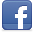 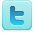 